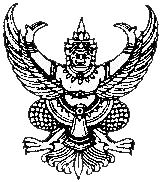 	บันทึกข้อความส่วนงาน     คณะมนุษยศาสตร์ (                                                   โทร.                  )ที่  ศธ ๖5๙๓(๑0)     /	วันที่          เรื่อง  ขออนุมัติแลกเปลี่ยน/มอบหมายการตรวจเวรแทนเรียน	เลขานุการคณะมนุษยศาสตร์		ตามที่ข้าพเจ้า						สังกัด				     .
ได้รับมอบหมายให้ตรวจเวรในบริเวณคณะมนุษยศาสตร์ ในวันที่		เดือน			พ.ศ.	     .
ระหว่างเวลา				นั้น		เนื่องจากตามวันและเวลาดังกล่าว ข้าพเจ้าไม่สามารถมาตรวจเวรได้ เพราะ		     .													     .
ในการนี้ จึงขอพิจารณาอนุมัติดังนี้	ขอแลกเปลี่ยนการตรวจเวรกับ							     .
หมายเลขโทรศัพท์				ซึ่งจะต้องตรวจเวรในวันที่		     .	ขอให้										     .
หมายเลขโทรศัพท์				เป็นผู้ตรวจเวรแทนข้าพเจ้าจึงเรียนมาเพื่อโปรดพิจารณาอนุมัติจะเป็นพระคุณยิ่ง-------------------------------------------------------------------------------ลงชื่อผู้มีหน้าที่ตรวจเวรลงชื่อผู้รับหน้าที่ตรวจเวรลงชื่อ                                          .        ลงชื่อ                                          .     (                                         )              (                                         )วันที่                                      .วันที่                                      .ความเห็นของหน่วยรักษาความปลอดภัยคำสั่งปฏิบัติเรียน  เลขานุการคณะมนุษยศาสตร์            อนุมัติ               เพื่อโปรดพิจารณา ดังนี้            ไม่อนุมัติ1.  วันที่                                                      .             อื่น ๆ                                           .ผู้ตรวจเวรคือ                                                .                                                                  .2.  วันที่                                                      .                                                                  .ผู้ตรวจเวรคือ                                                .              ลงนาม                                          .           ลงนาม                                               .                      (                                         )                             (นางนิทราพร  อุตตโม)                ตำแหน่ง                                      .                         เลขานุการคณะมนุษยศาสตร์